１　次の力をそれぞれ図中に書きこみなさい。ただし，100gの物体にはたらく重力を1N，1Nを1cmの矢印で表すものとします。⑴　150gの鉄球にはたらく重力　　　　⑵　手がばねを2Nで引く力　　　　⑶　人が台車を3Nです力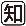 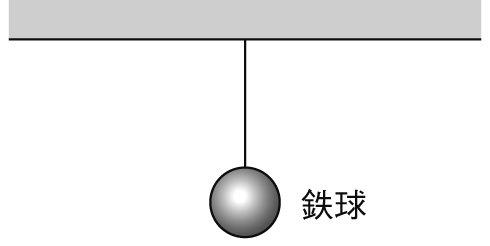 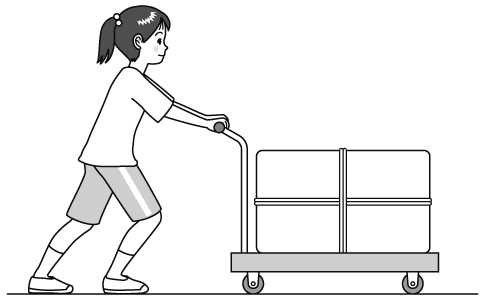 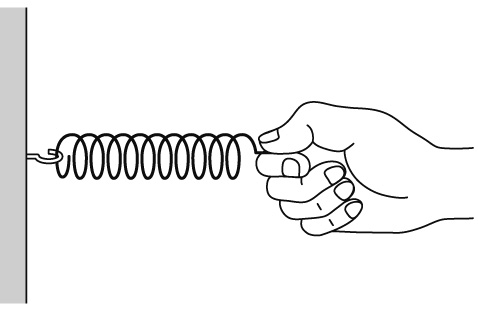 ２　1個の質量が20gのおもりを，1個，2個，…とばねにつるし，ばねに加わる力の大きさとばねののびの関係を調べたところ，表のような結果になりました。次の問いに答えなさい。なお，100gの物体にはたらく重力の大きさを1Nとします。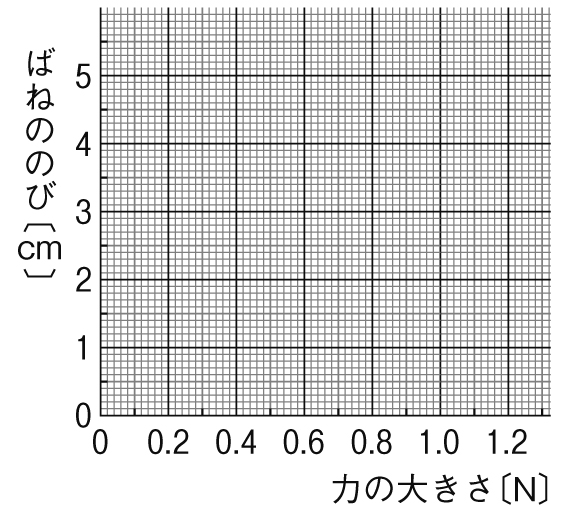 ⑴　表をもとに，力の大きさとばねののびの関係を，グラフに書きなさい。⑵　加えた力の大きさとばねののびは，どのような関係にあるといえますか。（　　　　　　　）⑶　グラフをもとに考えるとばねののびをおよそ8cmにするには，おもりを何個つるせばよいですか。（　　　　　　　　）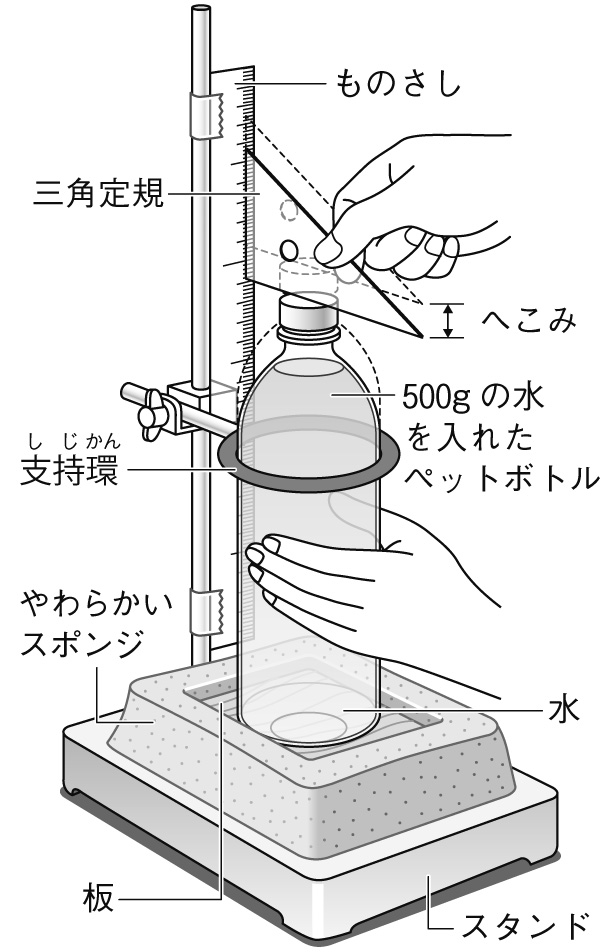 ３　図のように，スポンジの上に板をのせ，その上に500gの水を入れたペットボトルをのせました。次の問いに答えなさい。なお，100gの物体にはたらく重力を1Nとし，板とペットボトルの質量は考えないものとします。⑴　板の面積が100cm2のとき，スポンジが板から受ける圧力は，何Paですか。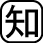 （　　　　　）⑵　板の面積を50cm2のものに変えました。　①　スポンジのへこみ方はどうなりますか。に書きなさい。（　　　　　　　　　　）　②　スポンジのへこみ方を，板が100cm2のときと同じにするには，ペットボトルの水の量を何gにすればよいですか。（　　　　　）